100 Milliards pour maintenir les profits,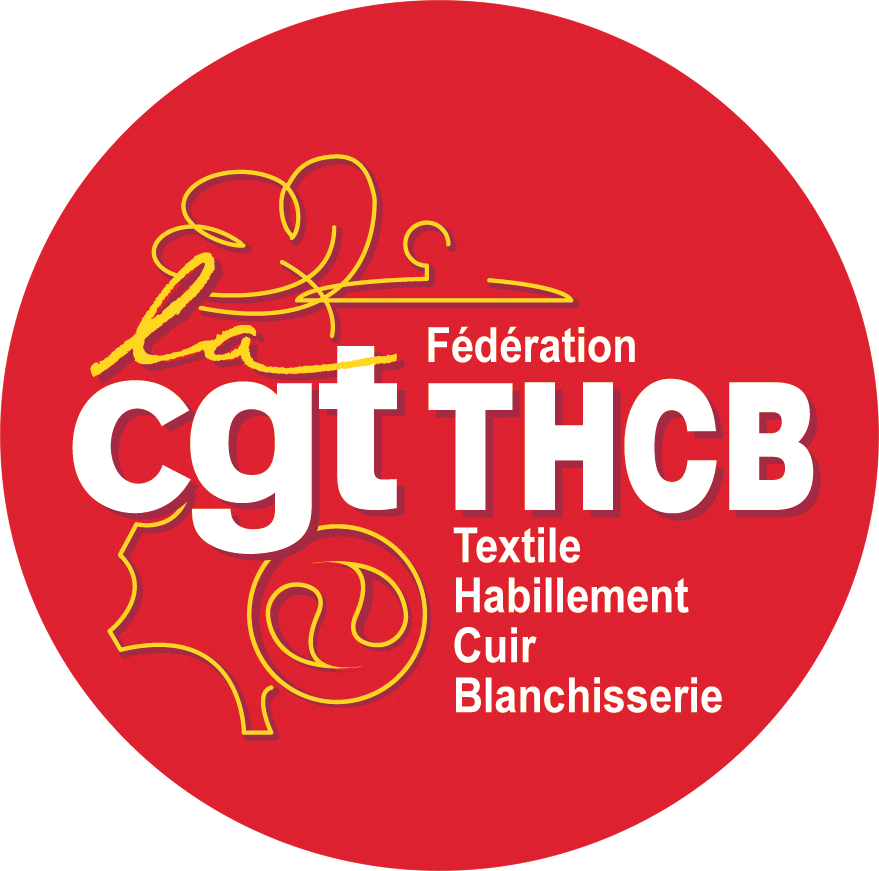 rien pour maintenir nos emplois ?Exigeons des contreparties aux aides publiques, pour un véritable plan de sortie de crise !La crise sanitaire planétaire que nous vivons est historique.En France, bien que mis à mal par les exonérations de cotisations sociales et fiscales, notre système de protection sociale a joué un rôle d’amortisseur pour la population comme pour les entreprises.Pour sortir de la crise, les salarié.e.s doivent être écoutés et protégés :Les énormes mobilisations d’avant confinement sur la réforme des retraites, mais aussi du chômage et des personnels de santé ont obligé le gouvernement à des premiers reculs.Il n’y avait pas d’argent, maintenant ils donnent des milliards sans contrepartie :Il faut que l’argent public serve à sauver les emplois et les services publics, qu’il soit conditionné à relancer les salaires et la sécurité socialeSoutenus par la population, faisons entendre nos revendications :Conditionner les aides publiques au maintien de l’emploiArrêter les reculs du droit du travail :Suspendre les Accords de Performance Collective et les licenciementsDéfendre les emplois et la planète en relocalisant les productions :Si les masques sont obligatoires ils doivent être fabriqués ici et gratuits !Ne pas travailler plus, mais travailler toutes et tous :Application réelle des 35h en majorant les heures supplémentaires et tendre vers les 32h.Abandonner définitivement le projet de retraite par point pour revenir au droit à la retraite à 60 ans et améliorer les pensions !Pour nos emplois,Pour notre santé et notre protection socialePour nos salaires et nos retraites !Jeudi 17 Septembre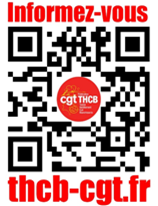 Informons les salariés,participons aux mobilisations !Le syndicalisme a plusieurs visages, la CGT a le vôtre.